Novità del mese – luglio 2023Novità del mese – luglio 2023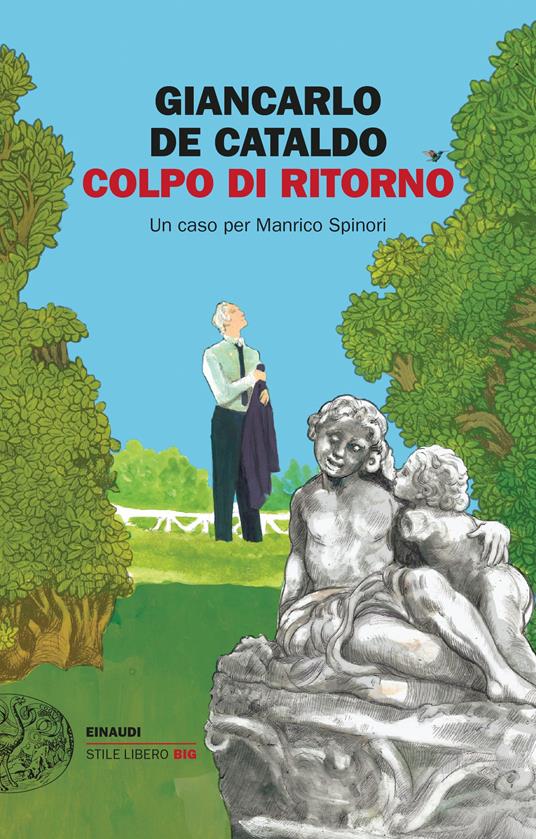 Giancarlo DE CATALDOColpo di ritorno
L’omicidio di un personaggio imbarazzante semina il panico nella Roma che conta. Il Mago Narouz, al secolo Capomagli Giuseppe, viene trovato morto nella sua casa di Trastevere. L’uomo vendeva filtri d’amore, numeri vincenti e consigli a una selezionatissima, fedele clientela di gente dello spettacolo e politici. Incaricato delle indagini, Manrico Spinori ha come l’impressione di girare a vuoto, e talvolta perfino di essere manipolato. Poi, proprio quando la situazione pare sul punto di sfuggirgli di mano, un suggerimento inaspettato gli permette di tirare i fili dell’ingarbugliata matassa…Giancarlo DE CATALDOColpo di ritorno
L’omicidio di un personaggio imbarazzante semina il panico nella Roma che conta. Il Mago Narouz, al secolo Capomagli Giuseppe, viene trovato morto nella sua casa di Trastevere. L’uomo vendeva filtri d’amore, numeri vincenti e consigli a una selezionatissima, fedele clientela di gente dello spettacolo e politici. Incaricato delle indagini, Manrico Spinori ha come l’impressione di girare a vuoto, e talvolta perfino di essere manipolato. Poi, proprio quando la situazione pare sul punto di sfuggirgli di mano, un suggerimento inaspettato gli permette di tirare i fili dell’ingarbugliata matassa…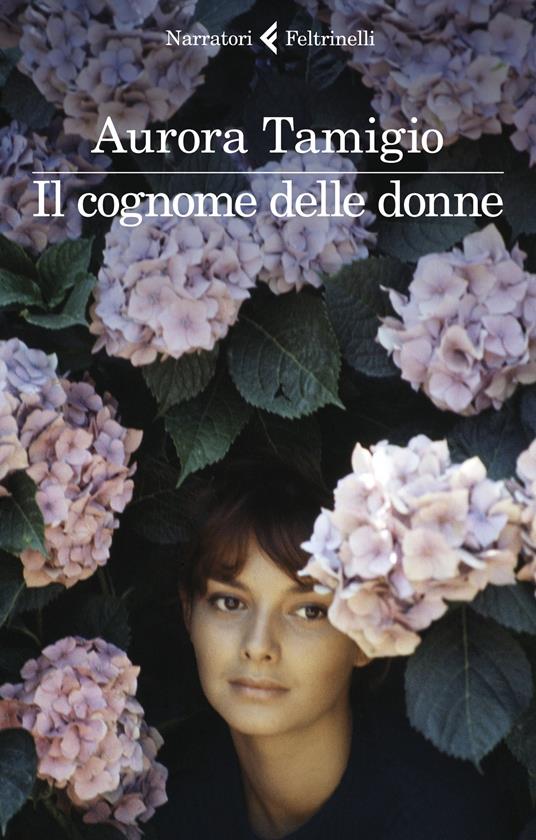 Aurora TAMIGIOIl cognome delle donneUn convincente romanzo di denuncia, una vicenda di formazione generazionale negli anni della Seconda guerra mondiale, del boom economico e dello scorcio finale del Novecento, uno spaccato di storia del costume, un'epica del quotidiano a tratti drammatica sullo sfondo un paesino montano della Sicilia intorno a un nugolo di personaggi femminili capaci di inseguire con determinazione il futuro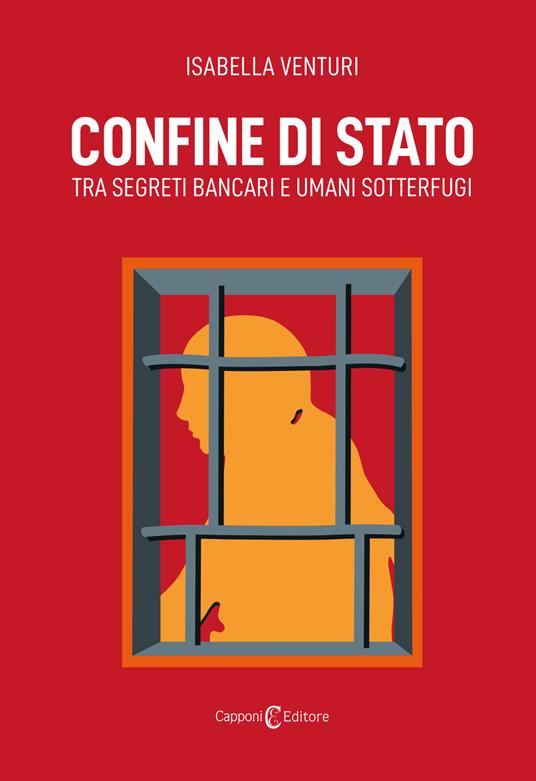 Isabella VENTURIConfine di statoLugano, 14 ottobre 2014: Miriam, ormai ottantenne, compie due omicidi. Arrestata e internata per accertamenti in ospedale psichiatrico, la donna non rivela a medici e polizia i motivi dei delitti. Dopo mesi di silenzio lei stessa propone di raccontare la sua storia a una giornalista, Maria. Le due donne si frequenteranno da luglio 2015 a dicembre dello stesso anno. Maria verrà così a sapere che l’anziana signora per molti anni è stata contrabbandiera di valuta dall’Italia alla Svizzera, accantonando un conside-revole patrimonio, che si rivelerà un fardello ingombrante nel futuro di entrambeIsabella VENTURIConfine di statoLugano, 14 ottobre 2014: Miriam, ormai ottantenne, compie due omicidi. Arrestata e internata per accertamenti in ospedale psichiatrico, la donna non rivela a medici e polizia i motivi dei delitti. Dopo mesi di silenzio lei stessa propone di raccontare la sua storia a una giornalista, Maria. Le due donne si frequenteranno da luglio 2015 a dicembre dello stesso anno. Maria verrà così a sapere che l’anziana signora per molti anni è stata contrabbandiera di valuta dall’Italia alla Svizzera, accantonando un conside-revole patrimonio, che si rivelerà un fardello ingombrante nel futuro di entrambe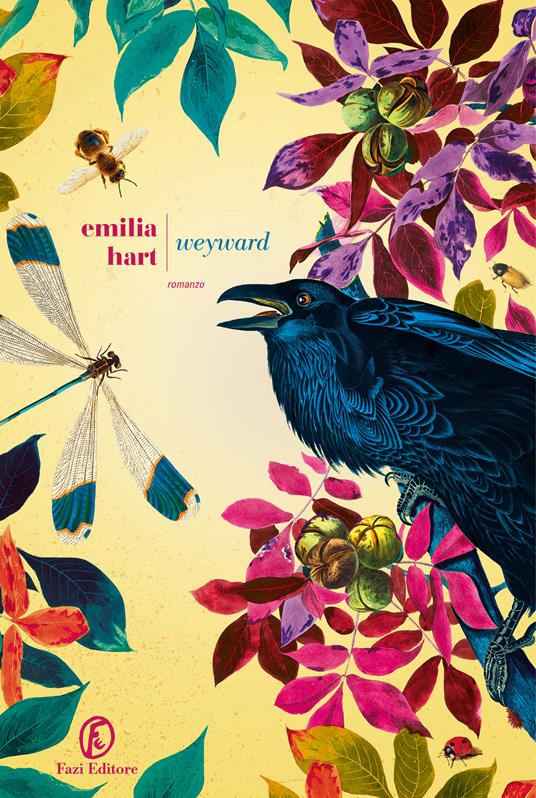 Emilia HARTWeywardTre donne. Cinque secoli. Un segreto.
Un appassionante romanzo che racconta la storia di tre donne appartenenti a epoche diverse ma legate da un segreto troppo pericoloso per essere rivelato«Nel suo esordio trionfale Hart esplora il desiderio sessuale, la violenza e l’indipendenza nella vita di tre donne inglesi dal diciassettesimo secolo a oggi. La magia messa in atto dalle protagoniste sembra assolutamente reale»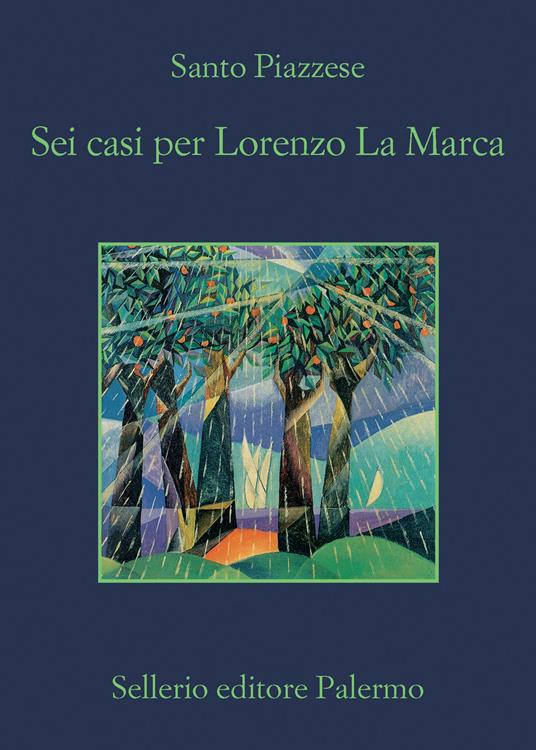 Santo PIAZZESESei casi per Lorenzo La MarcaPer la prima volta riuniti in unico volume sei racconti con protagonista Lorenzo La Marca, il biologo per vocazione e detective per necessità nato da Santo Piazzese. Sono storie di ironia e tensione, mistero e ambiguità, a volte nerissime. Sei tessere che definiscono il personaggio: un perdigiorno instancabile, spesso ipercritico e snob, che tuttavia vorremmo come amicoSanto PIAZZESESei casi per Lorenzo La MarcaPer la prima volta riuniti in unico volume sei racconti con protagonista Lorenzo La Marca, il biologo per vocazione e detective per necessità nato da Santo Piazzese. Sono storie di ironia e tensione, mistero e ambiguità, a volte nerissime. Sei tessere che definiscono il personaggio: un perdigiorno instancabile, spesso ipercritico e snob, che tuttavia vorremmo come amico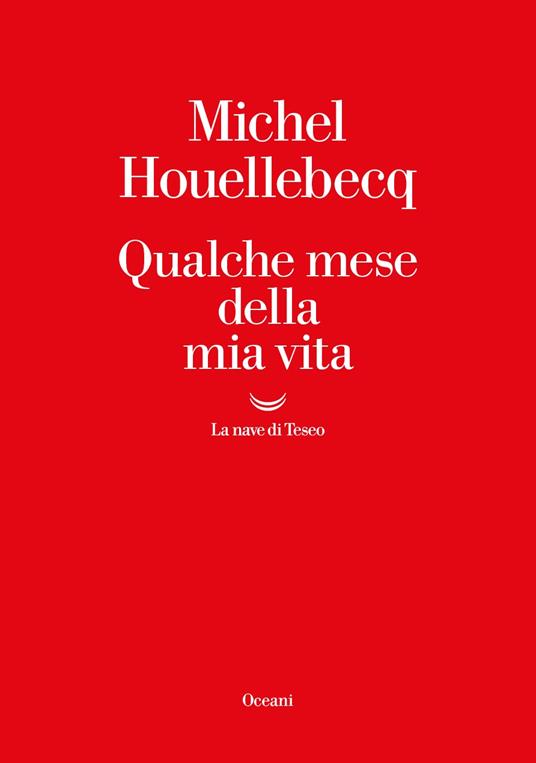 Michel HOUELLEBECQQualche mese della mia vitaHouellebecq racconta Houellebecq: le accuse di razzismo e islamofobia, le minacce, gli inganni e le battaglie legali, il suo rapporto con il cinema e la pornografia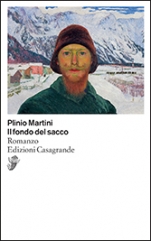 Plinio MARTINIIl fondo del saccoA cent’anni dalla nascita di Plinio Martini, la nuova edizione di un intramontabile capolavoro della letteratura della Svizzera italiana: Il fondo del sacco, il romanzo che dà voce al giovane Gori e alla sua storia di emigrazione e rimpiantoNUOVA EDIZIONE IN OCCASIONE DEL CENTENARIO DELLA NASCITAPlinio MARTINIIl fondo del saccoA cent’anni dalla nascita di Plinio Martini, la nuova edizione di un intramontabile capolavoro della letteratura della Svizzera italiana: Il fondo del sacco, il romanzo che dà voce al giovane Gori e alla sua storia di emigrazione e rimpiantoNUOVA EDIZIONE IN OCCASIONE DEL CENTENARIO DELLA NASCITA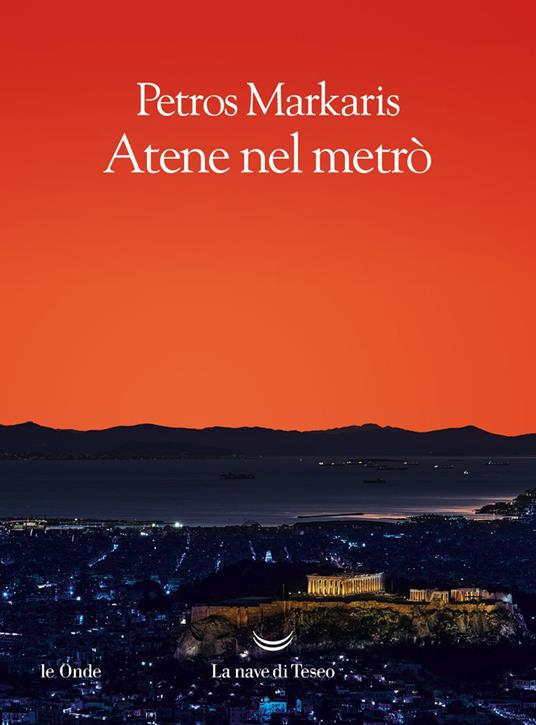 Petros MARKARISAtene nel metròUna guida originalissima e sentimentale per guardare la grande capitale greca da un punto di vista insolito e poco conosciuto dal viaggiatore tradizionale, ossia quello dell’Ilektrikò, come gli ateniesi chiamano affettuosamente la linea principale della metropolitana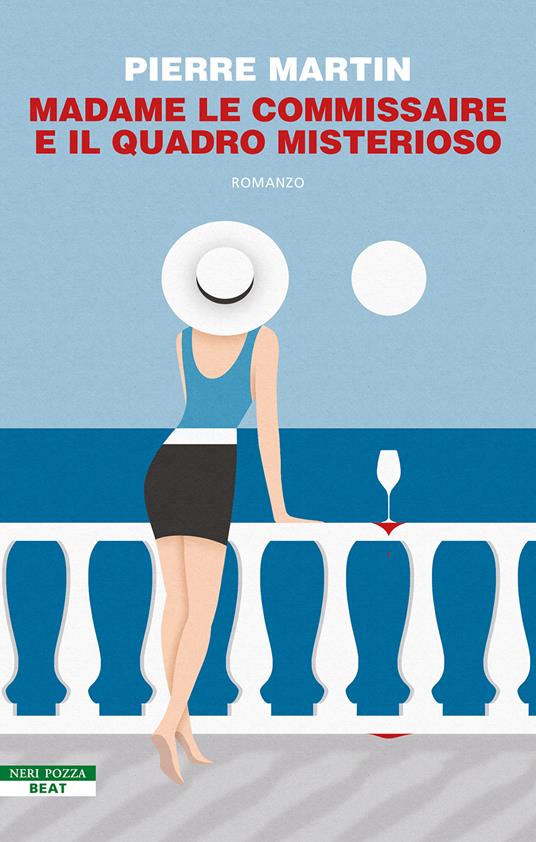 Pierre MARTINMadame Le Commissaire e il quadro misterioso
Chi non sogna di andare in Provenza, rilassarsi davanti a un buon bicchiere di vino e immergersi nei paesaggi idilliaci e nel fascino unico del Sud della Francia? A Isabelle Bonnet, ex capo della squadra antiterrorismo di Parigi e ora Madame le commissaire nel paesino di Fragolin, una pausa è proprio quello che ci vuole, a lei e al suo eccentrico sottoposto Jacobert Apollinaire Eustache, benché Fragolin non sia certo la capitale del crimine… Le cose, tuttavia, non vanno proprio come previsto quando Maurice Balancourt, capo supremo di Isabelle a Parigi, la incarica di indagare – con discrezione, per carità – sulla morte del segretario di Stato Roland Roux, ritrovato con un cocktail letale di farmaci nel sanguePierre MARTINMadame Le Commissaire e il quadro misterioso
Chi non sogna di andare in Provenza, rilassarsi davanti a un buon bicchiere di vino e immergersi nei paesaggi idilliaci e nel fascino unico del Sud della Francia? A Isabelle Bonnet, ex capo della squadra antiterrorismo di Parigi e ora Madame le commissaire nel paesino di Fragolin, una pausa è proprio quello che ci vuole, a lei e al suo eccentrico sottoposto Jacobert Apollinaire Eustache, benché Fragolin non sia certo la capitale del crimine… Le cose, tuttavia, non vanno proprio come previsto quando Maurice Balancourt, capo supremo di Isabelle a Parigi, la incarica di indagare – con discrezione, per carità – sulla morte del segretario di Stato Roland Roux, ritrovato con un cocktail letale di farmaci nel sangue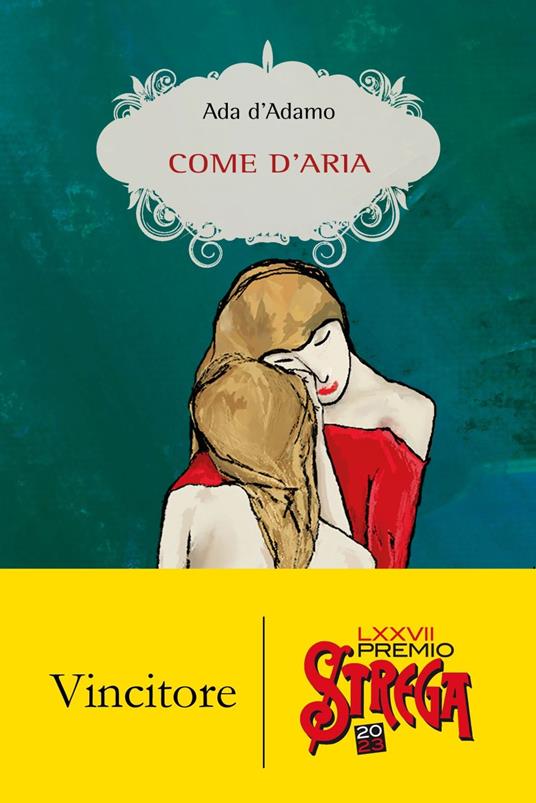 Ada D’ADAMOCome d’ariaLibro vincitore del Premio Strega 2023
Libro vincitore del Premio Strega Giovani 2023
Libro vincitore del Premio Mondello 2023 - Opera italiana
Libro vincitore del Premio Flaiano Speciale alla memoria 2023Daria è la figlia, il cui destino è segnato sin dalla nascita da una mancata diagnosi. Ada è la madre, che sulla soglia dei cinquant'anni scopre di essersi ammalata. Questa scoperta diventa occasione per lei di rivolgersi direttamente alla figlia e raccontare la loro storia. Tutto passa attraverso i corpi di Ada e Daria: fatiche quotidiane, rabbia, segreti, ma anche gioie inaspettate e momenti di infinita tenerezza. Le parole attraversano il tempo, in un costante intreccio tra passato e presente. Un racconto di straordinaria forza e verità, in cui ogni istante vissuto è offerto al lettore come un dono